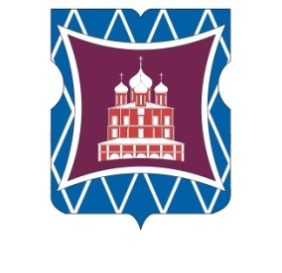 СОВЕТ ДЕПУТАТОВМУНИЦИПАЛЬНОГО ОКРУГА ДОНСКОЙРЕШЕНИЕ20 июня 2022 года  №   01-03-29	      О согласовании сводного районного календарного плана по досуговой, социально-воспитательной, физкультурно-оздоровительной и спортивной работе с населением по месту жительства на 3 квартал 2022 года В соответствии с пунктом 3 части 7 статьи 1 Закона города Москвы от 11 июля 2012 года № 39 «О наделении органов местного самоуправления муниципальных округов в городе Москве отдельными полномочиями города Москвы», на основании обращения главы управы Донского района Соколова Д.Н. от    14 июня 2022 года № ДО-16-251/2 (входящий от  14 июня 2022 года № 183),                                                    Совет депутатов муниципального округа Донской решил:1. Согласовать сводный районный календарный план по досуговой, социально-воспитательной, физкультурно-оздоровительной и спортивной работе с населением по месту жительства на 3 квартал 2022 года (приложение).2. Направить настоящее решение в Департамент территориальных органов исполнительной власти города Москвы, префектуру Южного административного округа города Москвы и управу Донского района города Москвы в течение трех дней со дня его принятия.  3. Опубликовать настоящее решение в бюллетене «Московский муниципальный вестник» и разместить на официальном сайте муниципального округа Донской  www.mo-donskoy.ru.4. Контроль за исполнением настоящего решения возложить на Председателя комиссии Совета депутатов муниципального округа Донской по культурно-массовой работе Резкова В.В.Глава муниципальногоокруга Донской								           Т.В. Кабанова															Приложение  															к решению Совета депутатов 															муниципального округа Донской															от  20 июня 2022 года № 01-03-29    Сводный план мероприятий по досуговой, социально-воспитательной, физкультурно-оздоровительной и спортивной работе с населением по месту жительства на 3 квартал 2022 годаСводный план мероприятий по досуговой, социально-воспитательной, физкультурно-оздоровительной и спортивной работе с населением по месту жительства на 3 квартал 2022 годаСводный план мероприятий по досуговой, социально-воспитательной, физкультурно-оздоровительной и спортивной работе с населением по месту жительства на 3 квартал 2022 годаСводный план мероприятий по досуговой, социально-воспитательной, физкультурно-оздоровительной и спортивной работе с населением по месту жительства на 3 квартал 2022 годаСводный план мероприятий по досуговой, социально-воспитательной, физкультурно-оздоровительной и спортивной работе с населением по месту жительства на 3 квартал 2022 годаСводный план мероприятий по досуговой, социально-воспитательной, физкультурно-оздоровительной и спортивной работе с населением по месту жительства на 3 квартал 2022 годаСводный план мероприятий по досуговой, социально-воспитательной, физкультурно-оздоровительной и спортивной работе с населением по месту жительства на 3 квартал 2022 годаСводный план мероприятий по досуговой, социально-воспитательной, физкультурно-оздоровительной и спортивной работе с населением по месту жительства на 3 квартал 2022 года№Дата и время проведенияНаименование мероприятияНаименование мероприятияМесто проведенияМесто проведенияПредполагаемое количество участниковОрганизатор мероприятия3 квартал3 квартал3 квартал3 квартал3 квартал3 квартал3 квартал3 кварталДосуговые и социально-воспитательные мероприятияДосуговые и социально-воспитательные мероприятияДосуговые и социально-воспитательные мероприятияДосуговые и социально-воспитательные мероприятияДосуговые и социально-воспитательные мероприятияДосуговые и социально-воспитательные мероприятияДосуговые и социально-воспитательные мероприятияДосуговые и социально-воспитательные мероприятия101.07.2022
15.00Концертная программа, посвящённая Дню ветеранов боевых действийКонцертная программа, посвящённая Дню ветеранов боевых действийСевастопольский проспект,
д.1, к.5Севастопольский проспект,
д.1, к.540РОО «Дом Театрального Творчества
«Я сам Артист»
Г.И.КалининаРОО «Дом Театрального Творчества
«Я сам Артист»
Г.И.Калинина201.07.2022
19.00Спектакль, посвящённый Дню ветеранов боевых действийСпектакль, посвящённый Дню ветеранов боевых действийЛенинский проспект,
д.37АЛенинский проспект,
д.37А60РОО «Дом Театрального Творчества
«Я сам Артист»
Т.В.Пузин304.07.2022
14.00Творческая online - импровизация "Ромашковая Русь", посвящённая Дню семьи, любви и верностиТворческая online - импровизация "Ромашковая Русь", посвящённая Дню семьи, любви и верности1-й Рощинский пр., 
д.4, к.11-й Рощинский пр., 
д.4, к.135ГБУ ДСЦ «Мир молодых»
 Т.В.Назарова 
416.07.2022
19.00Мастер-класс "Я пою" караоке для детейМастер-класс "Я пою" караоке для детейСевастопольский проспект,
д.5, к.3Севастопольский проспект,
д.5, к.350Благотворительный фонд
"Детские мечты"
Д.Б.Дворецкий530.07.2022
16.00Концерт, посвящённый Международному дню дружбыКонцерт, посвящённый Международному дню дружбыСевастопольский проспект,
д.1, к.5Севастопольский проспект,
д.1, к.540РОО «Дом Театрального Творчества
«Я сам Артист»
Г.И.Калинина630.07.2022
19.00Концертная программа, посвящённая Международному дню дружбыКонцертная программа, посвящённая Международному дню дружбыЛенинский проспект,
д.37АЛенинский проспект,
д.37А60РОО «Дом Театрального Творчества
«Я сам Артист»
Т.В.Пузин712.08.2022
19.00Концерт, посвящённый Международному дню молодёжиКонцерт, посвящённый Международному дню молодёжиЛенинский проспект,
д.37АЛенинский проспект,
д.37А60РОО «Дом Театрального Творчества
«Я сам Артист»
Т.В.Пузин813.08.2022
17.00Концертная программа "Благотворительный фестиваль "МОСТ"Концертная программа "Благотворительный фестиваль "МОСТ"Севастопольский проспект,
д.5, к.3Севастопольский проспект,
д.5, к.330Благотворительный фонд
"Детские мечты"
Д.Б.Дворецкий921.08.2022
15.00Концерт, посвящённый Международному дню памяти и поминовения жертв терроризмаКонцерт, посвящённый Международному дню памяти и поминовения жертв терроризмаСевастопольский проспект,
д.1, к.5Севастопольский проспект,
д.1, к.540РОО «Дом Театрального Творчества
«Я сам Артист»
Г.И.Калинина1021.08.2022
19.00Концертная программа, посвящённая Дню государственного флага РФКонцертная программа, посвящённая Дню государственного флага РФЛенинский проспект,
д.37АЛенинский проспект,
д.37А60РОО «Дом Театрального Творчества
«Я сам Артист»
Т.В.Пузин1122.08.2022
16.00Акция "Цветущий триколор", приуроченная ко Дню государственного флага РФАкция "Цветущий триколор", приуроченная ко Дню государственного флага РФ1-й Рощинский пр., 
д.4, к.11-й Рощинский пр., 
д.4, к.130ГБУ ДСЦ «Мир молодых»
 Т.В.Назарова1223.08.2022
18.00Мероприятие, посвящённое Дню разгрома советскими войсками немецко-фашистских войск в Курской битвеМероприятие, посвящённое Дню разгрома советскими войсками немецко-фашистских войск в Курской битвеСевастопольский проспект,
д.1, к.5Севастопольский проспект,
д.1, к.540РОО «Дом Театрального Творчества
«Я сам Артист»
Г.И.Калинина1327.08.2022
19.00Мероприятие, посвящённое Дню российского киноМероприятие, посвящённое Дню российского киноЛенинский проспект,
д.37АЛенинский проспект,
д.37А60РОО «Дом Театрального Творчества
«Я сам Артист»
Т.В.Пузин1431.08.2022
16.00Развлекательное мероприятие"Моя любимая Москва", посвящённое Дню городаРазвлекательное мероприятие"Моя любимая Москва", посвящённое Дню города1-й Рощинский пр., 
д.4, к.11-й Рощинский пр., 
д.4, к.150ГБУ ДСЦ «Мир молодых»
 Т.В.Назарова1502.09.2022
17.00Викторина "Битва интеллекта", посвящённая Дню знанийВикторина "Битва интеллекта", посвящённая Дню знаний1-й Рощинский пр., 
д.4, к.11-й Рощинский пр., 
д.4, к.135ГБУ ДСЦ «Мир молодых»
 Т.В.Назарова 1602.09.2022
19.00Спектакль, посвящённый Дню солидарности в борьбе с терроризмомСпектакль, посвящённый Дню солидарности в борьбе с терроризмомЛенинский проспект,
д.37АЛенинский проспект,
д.37А60РОО «Дом Театрального Творчества
«Я сам Артист»
Т.В. Пузин1703.09.2022
11.00-20.00День открытых дверейДень открытых дверейСевастопольский проспект,
д.5, к.3Севастопольский проспект,
д.5, к.350Благотворительный фонд
"Детские мечты"
Д.Б.Дворецкий1803.09.2022
11.00-20.00День открытых дверейДень открытых дверейЗагородное шоссе,
д.6, к.1Загородное шоссе,
д.6, к.150Благотворительный фонд
"Детские мечты"
М.В.Плетнева1903.09.2022
14.00Концертная программа, посвящённая Дню городаКонцертная программа, посвящённая Дню городаСевастопольский проспект,
д.1, к.5Севастопольский проспект,
д.1, к.540РОО «Дом Театрального Творчества
«Я сам Артист»
Г.И.Калинина2003.09.2022
19.00Спектакль, посвящённый Дню городаСпектакль, посвящённый Дню городаЛенинский проспект,
д.37АЛенинский проспект,
д.37А60РОО «Дом Театрального Творчества
«Я сам Артист»
Т.В.Пузин2104.09.2022
17.00Концерт, посвящённый Дню городаКонцерт, посвящённый Дню городаСевастопольский проспект,
д.5, к.3Севастопольский проспект,
д.5, к.350Благотворительный фонд
"Детские мечты"
Д.Б.Дворецкий2204.09.2022
19.00Спектакль, посвящённый Международному дню благотворительностиСпектакль, посвящённый Международному дню благотворительностиЛенинский проспект,
д.37АЛенинский проспект,
д.37А60РОО «Дом Театрального Творчества
«Я сам Артист»
Т.В.Пузин2306.09.2022
18.00Поэтический вечер, посвящённый Дню чтения книгиПоэтический вечер, посвящённый Дню чтения книгиСевастопольский проспект,
д.1, к.5Севастопольский проспект,
д.1, к.540РОО «Дом Театрального Творчества
«Я сам Артист»
Г.И.Калинина2409.09.2022
19.00Спектакль, посвящённый Всемирному дню красотыСпектакль, посвящённый Всемирному дню красотыЛенинский проспект,
д.37АЛенинский проспект,
д.37А60РОО «Дом Театрального Творчества
«Я сам Артист»
Т.В.Пузин2510.09.2022
18.00Мастер-класс по шахматамМастер-класс по шахматамЗагородное шоссе,
д.6, к.1Загородное шоссе,
д.6, к.130Благотворительный фонд
"Детские мечты"
М.В.Плетнева2617.09.2022
18.00Мастер-класс по танцамМастер-класс по танцамЗагородное шоссе,
д.6, к.1Загородное шоссе,
д.6, к.130Благотворительный фонд
"Детские мечты"
М.В.Плетнева2720.09.2022
11.00Досуговое мероприятие по борьбе с негативными явлениями в молодежной среде и пропаганде службы в вооруженных силах РФ "Отдай долг Родине!"Досуговое мероприятие по борьбе с негативными явлениями в молодежной среде и пропаганде службы в вооруженных силах РФ "Отдай долг Родине!"ул. Орджоникидзе, д.15/1
(колледж сферы услуг №32)ул. Орджоникидзе, д.15/1
(колледж сферы услуг №32)35ГБУ ДСЦ «Мир молодых»
 Т.В.Назарова2821.09.2022
18.00Концерт, посвящённый Международному дню мираКонцерт, посвящённый Международному дню мираСевастопольский проспект,
д.1, к.5Севастопольский проспект,
д.1, к.540РОО «Дом Театрального Творчества
«Я сам Артист»
Г.И.Калинина2925.09.2022
19.00Спектакль, посвящённый Дню работников дошкольного образованияСпектакль, посвящённый Дню работников дошкольного образованияЛенинский проспект,
д.37АЛенинский проспект,
д.37А60РОО «Дом Театрального Творчества
«Я сам Артист»
Т.В.Пузин3029.09.2022
12.00Мероприятие ко Дню пожилого человека "Пусть осень жизни будет теплой"Мероприятие ко Дню пожилого человека "Пусть осень жизни будет теплой"1-й Рощинский пр., 
д.4, к.11-й Рощинский пр., 
д.4, к.150ГБУ ДСЦ «Мир молодых»
 Т.В.Назарова ИТОГО:     30    досуговых и социально-воспитательных мероприятий            1405          участниковИТОГО:     30    досуговых и социально-воспитательных мероприятий            1405          участниковИТОГО:     30    досуговых и социально-воспитательных мероприятий            1405          участниковИТОГО:     30    досуговых и социально-воспитательных мероприятий            1405          участниковИТОГО:     30    досуговых и социально-воспитательных мероприятий            1405          участниковИТОГО:     30    досуговых и социально-воспитательных мероприятий            1405          участниковИТОГО:     30    досуговых и социально-воспитательных мероприятий            1405          участниковИТОГО:     30    досуговых и социально-воспитательных мероприятий            1405          участниковФизкультурно-оздоровительные и спортивные мероприятияФизкультурно-оздоровительные и спортивные мероприятияФизкультурно-оздоровительные и спортивные мероприятияФизкультурно-оздоровительные и спортивные мероприятияФизкультурно-оздоровительные и спортивные мероприятияФизкультурно-оздоровительные и спортивные мероприятияФизкультурно-оздоровительные и спортивные мероприятияФизкультурно-оздоровительные и спортивные мероприятия104.07.2022
20.00Спортивный праздник "Любовь во все времена", посвящённый Дню семьи, любви и верностиул. Вавилова, д.6ул. Вавилова, д.62020РМОО «Спортивный клуб «КУНФУ»
А.П.Родин206.07.2022
19.30Показательный турнир "Любовь и верность", посвящённый Дню семьи, любви и верностиЛенинский проспект,
д.30Ленинский проспект,
д.303030с/к «Гренада-70»
А.В.Гончаров313.07.2022
19.30Открытый ковер, посвящённый годовщине Полтавского сраженияЛенинский проспект,
д.30Ленинский проспект,
д.304545с/к «Гренада-70»
А.В.Гончаров417.07.2022
14.00Соревнования по футболу, посвящённые Дню воинской славы РоссииЗагородное шоссе, вл.2Загородное шоссе, вл.23535ГБУ ДСЦ «Мир молодых»
Т.В.Назарова522.07.2022
20.00Мастер-класс по боевым искусствамул. Вавилова, д.6ул. Вавилова, д.61818РМОО «Спортивный клуб «КУНФУ»
А.П.Родин624.07.2022
14.00Соревнования по футболу на приз "Кожаный мяч", посвящённые профилактике негативных проявлений в молодежной среде и популяризации здорового образа жизниЗагородное шоссе, д.4/3Загородное шоссе, д.4/33535ГБУ ДСЦ «Мир молодых»
 Т.В.Назарова725.07.2022
12.30Знакомимся с флорой и фауной России, экскурсия в парк птицКалужская обл.,
дер.ВоробьиКалужская обл.,
дер.Воробьи3030АНО
«Центр всестороннего развития «РАЗУМ»
С.А.Трофимов831.07.2022
11.00Районные соревнования по волейболу, посвящённые Дню воинской славы РоссииЗагородное шоссе, вл.2Загородное шоссе, вл.23535ГБУ ДСЦ «Мир молодых»
 Т.В.Назарова903.08.2022
19.30Мастер-класс, посвящённый Дню ВДВЛенинский проспект,
д.30Ленинский проспект,
д.303030с/к «Гренада-70»
А.В.Гончаров1010.08.2022
20.00Спортивное мероприятие "Чтобы тело и душа были молоды", посвящённое Дню физкультурникаул. Вавилова, д.6ул. Вавилова, д.61717РМОО «Спортивный клуб «КУНФУ»
А.П.Родин1111.08.2022
19.30Показательная тренировка по боевому самбо "Быть спортивным всем по силам", посвящённая Дню физкультурникаЛенинский проспект,
д.30Ленинский проспект,
д.303030с/к «Гренада-70»
А.В.Гончаров1214.08.2022
12.00Турнир по волейболу, посвящённый Дню физкультурникаЗагородное шоссе, д.4/3Загородное шоссе, д.4/33535ГБУ ДСЦ «Мир молодых»
 Т.В.Назарова1315.08.2022
19.00Мастер-класс по боевым искусствам "быстрее, выше, сильнее", посвящённый Дню физкультурникаВаршавское шоссе,
д.18, к.2Варшавское шоссе,
д.18, к.21212АНО
«Центр всестороннего развития «РАЗУМ»
С.А.Трофимов1416.08.2022
20.00Спортивная программа "быстрее, выше, сильнее", посвящённая Дню физкультурникаул. Шаболовка,
д.30/12ул. Шаболовка,
д.30/121515АНО
«Центр всестороннего развития «РАЗУМ»
С.В.Ермалеев1522.08.2022
19.00Турнир по стрельбе из лука "Нас объединил триколор", посвящённый Дню Государственного флага РФВаршавское шоссе,
д.18, к.2Варшавское шоссе,
д.18, к.21212АНО
«Центр всестороннего развития «РАЗУМ»
С.А.Трофимов1622.08.2022
20.00"Российский флаг - символ единства" мастер-класс по восточным единоборствам, посвящённый Дню государственного флага РФул. Вавилова, д.6ул. Вавилова, д.61818
РМОО «Спортивный клуб «КУНФУ»
А.П.Родин1725.08.2022
20.00"Сильные русским духом" спортивные соревнования по многоборью, посвящённые Дню Государственного флага РФул. Шаболовка,
д.30/12ул. Шаболовка,
д.30/121515АНО
«Центр всестороннего развития «РАЗУМ»
С.В.Ермалеев1801.09.2022
18.00"Свет знания!" мастер-класс, посвящённый Дню знанийул. Шаболовка,
д.30/12ул. Шаболовка,
д.30/121515АНО
«Центр всестороннего развития «РАЗУМ»
С.В.Ермалеев1901.09.2022
20.00Лекция "Будь готов!", посвящённая Дню солидарности в борьбе с терроризмомул. Шаболовка,
д.30/12ул. Шаболовка,
д.30/121515АНО
«Центр всестороннего развития «РАЗУМ»
С.В.Ермалеев2002.09.2022
20.00Спортивный праздник "Москва, как много в этом звуке", посвящённый Дню городаул. Вавилова, д.6ул. Вавилова, д.62020РМОО «Спортивный клуб «КУНФУ»
А.П.Родин2103.09.2022
10.00Спортивная эстафета, посвящённая Дню знаний1-й Рощинский пр., 
д.4, к.11-й Рощинский пр., 
д.4, к.13030ГБУ ДСЦ «Мир молодых»
 Т.В.Назарова2204.09.2022
12.00Открытые соревнования по настольному теннису "Золотая ракетка", посвящённые Дню городаЗагородное шоссе, вл.2Загородное шоссе, вл.23535ГБУ ДСЦ «Мир молодых»
 Т.В.Назарова2304.09.2022
19.30Праздник нашего двора "С праздником, дорогая моя столица!", посвящённый Дню городаЛенинский проспект,
д.30Ленинский проспект,
д.303030с/к «Гренада-70»
А.В.Гончаров2405.09.2022
18.30"Будьте как мы! Будьте лучше нас!" физкультурно-спортивное мероприятие, посвящённое Дню знанийВаршавское шоссе,
д.18, к.2Варшавское шоссе,
д.18, к.22020АНО
«Центр всестороннего развития «РАЗУМ»
С.А.Трофимов2507.09.2022
19.00Мастер-класс "Лучший город на земле, моя Москва!", посвящённый Дню города МосквыВаршавское шоссе,
д.18, к.2Варшавское шоссе,
д.18, к.22020АНО
«Центр всестороннего развития «РАЗУМ»
С.А.Трофимов2607.09.2022
19.30Мастер-класс по боевому самбо, посвящённый Дню солидарности в борьбе с терроризмомЛенинский проспект,
д.30Ленинский проспект,
д.302525с/к «Гренада-70»
А.В.Гончаров2708.09.2022
18.00"Недаром помнит вся Россия!" спортивные эстафеты, конкурсы для детей, посвящённые Дню воинской славы России - Дню Бородинского сражения русской армииул. Шаболовка,
д.30/12ул. Шаболовка,
д.30/121515АНО
«Центр всестороннего развития «РАЗУМ»
С.В.Ермалеев2809.09.2022
20.00Мастер-класс по кунфу и айкидо "Учимся спортивному мастерству", посвящённый Дню знанийул. Вавилова, д.6ул. Вавилова, д.62020
РМОО «Спортивный клуб «КУНФУ»
А.П.Родин2920.09.2022
18.00"Донские вперед!" конкурс по стрельбе из лука, посвящённый Дню победы русских полков во главе с великим князем Дмитрием Донским над монголо-татарскими войсками в  Куликовской битвеул. Шаболовка,
д.30/12ул. Шаболовка,
д.30/121515АНО
«Центр всестороннего развития «РАЗУМ»
С.В.Ермалеев3021.09.2022
19.00"Донские вперед!" мастер-класс по стрельбе из лука, посвящённый Дню победы русских полков в Куликовской битвеВаршавское шоссе,
д.18, к.2Варшавское шоссе,
д.18, к.22020АНО
«Центр всестороннего развития «РАЗУМ»
С.А.Трофимов3121.09.2022
19.30Открытый ковер, посвящённый Дню знанийЛенинский проспект,
д.30Ленинский проспект,
д.302525с/к «Гренада-70»
А.В.Гончаров3225.09.2022
14.00Турнир по футболу, посвящённый Международному дню пожилого человека "Возраст не помеха"Загородное шоссе, д.4/3Загородное шоссе, д.4/34040ГБУ ДСЦ «Мир молодых»
Т.В.НазароваИТОГО:    32  физкультурно-оздоровительных и спортивных  мероприятия       777       участниковИТОГО:    32  физкультурно-оздоровительных и спортивных  мероприятия       777       участниковИТОГО:    32  физкультурно-оздоровительных и спортивных  мероприятия       777       участниковИТОГО:    32  физкультурно-оздоровительных и спортивных  мероприятия       777       участниковИТОГО:    32  физкультурно-оздоровительных и спортивных  мероприятия       777       участниковИТОГО:    32  физкультурно-оздоровительных и спортивных  мероприятия       777       участниковИТОГО:    32  физкультурно-оздоровительных и спортивных  мероприятия       777       участниковИТОГО:    32  физкультурно-оздоровительных и спортивных  мероприятия       777       участников